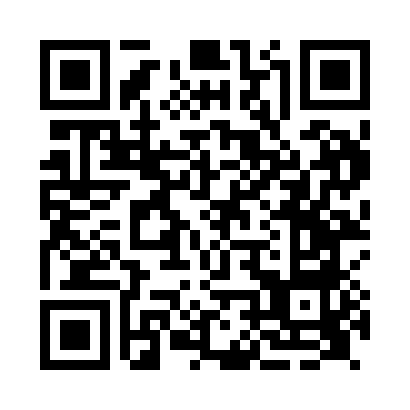 Prayer times for Amroth, Pembrokeshire, UKWed 1 May 2024 - Fri 31 May 2024High Latitude Method: Angle Based RulePrayer Calculation Method: Islamic Society of North AmericaAsar Calculation Method: HanafiPrayer times provided by https://www.salahtimes.comDateDayFajrSunriseDhuhrAsrMaghribIsha1Wed3:515:491:166:238:4310:422Thu3:485:471:166:248:4510:443Fri3:455:451:166:258:4710:474Sat3:425:431:156:268:4810:505Sun3:405:421:156:278:5010:536Mon3:375:401:156:288:5210:567Tue3:345:381:156:298:5310:588Wed3:315:361:156:308:5511:019Thu3:285:351:156:318:5611:0410Fri3:255:331:156:328:5811:0711Sat3:235:311:156:339:0011:0712Sun3:235:301:156:349:0111:0813Mon3:225:281:156:359:0311:0914Tue3:215:271:156:369:0411:1015Wed3:205:251:156:379:0611:1116Thu3:205:241:156:389:0711:1117Fri3:195:221:156:389:0911:1218Sat3:185:211:156:399:1011:1319Sun3:185:201:156:409:1211:1420Mon3:175:181:156:419:1311:1421Tue3:165:171:156:429:1411:1522Wed3:165:161:156:439:1611:1623Thu3:155:141:156:439:1711:1624Fri3:155:131:166:449:1811:1725Sat3:145:121:166:459:2011:1826Sun3:145:111:166:469:2111:1927Mon3:135:101:166:469:2211:1928Tue3:135:091:166:479:2311:2029Wed3:125:081:166:489:2511:2130Thu3:125:071:166:499:2611:2131Fri3:125:061:166:499:2711:22